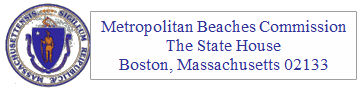 Metropolitan Beaches Hull Commissioner Position Description:Position Title: Metropolitan Beaches Commission Hull Commissioner, Appointed by Hull Town ManagerTime Commitment: 3-4 meetings per yearThe Metropolitan Beaches Commission (MBC) was created in 2006 by the Massachusetts Legislature to take an in-depth look at the Boston metropolitan region's 15 public beaches in Nahant, Lynn, Revere, Winthrop, East Boston, South Boston, Dorchester, Quincy, and Hull which are managed by the Department of Conservation and Recreation (DCR). The MBC is comprised of elected officials and community leaders from Boston and the metropolitan region's waterfront neighborhoods and beachfront communities. Its work is facilitated by Save the Harbor/Save the Bay, which has served as lead consultant to the Commission since its inception. The MBC is charged with making findings and recommendations to the Legislature and DCR on ways to improve the metropolitan region's public beaches. Senator Brendan Crighton of Lynn and Representative Adrian Madaro of East Boston are the MBC’s Co-Chairs.The goal of the Metropolitan Beaches Commission is to conduct an annual review of the state of the metropolitan beaches which shall include a comprehensive study examining the existing maintenance, operational and infrastructure needs for those beaches including, but not limited to, any security and capital-intensive repairs necessary to ensure future recreational use of those beaches. The commission shall also examine best management practices and funding alternatives for each beach including, but not limited to, public-private partnerships, nonprofit entities and other financial means that shall ensure access, quality recreational activities, programming and improved water quality and beautification efforts at those beaches. The commission shall also analyze and make recommendations on alternatives and methods to improve access from metropolitan beaches to the Boston HarborMore information: https://malegislature.gov/Laws/GeneralLaws/PartI/TitleI/Chapter3/Section70Letters of interest should be addressed to the Town Manager, and all submissions emailed to Michelle LeBlanc at: mleblanc@town.hull.usLetters of interest and submissions will be accepted until February 1, 2024 EOD.